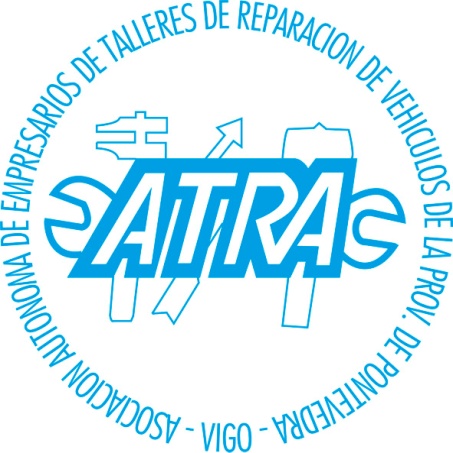 Asunto: FIESTA DE CONFRATERNIDAD DE ASOCIADOSSiguiendo la tradición y con motivo de la reunión de la Asamblea General de Asociados, que tendrá lugar EL DÍA 22 DE ABRIL (SÁBADO) en Cambados, según convocatoria enviada, celebraremos la tradicional Cena de Confraternidad en el Hotel Restaurante Casa Rosita, sito en Avda. de Villagarcía, 8 – Corvillón (CAMBADOS), con un menú habitual.El precio de inscripción para la Cena de Confraternidad es de 60 euros/persona.Contaremos con el habitual sorteo de regalos, monologuista y baile.Por exigencias de organización, rogamos nos comuniquen por teléfono, fax o como mejor les convenga, su asistencia y reserva de plazas.			Cordiales saludos,NOTA: El precio de alojamiento en el hotel es de 60,00 €,  IVA incluido, en habitación doble, alojamiento y desayuno (Teléfono hotel 986-543477).